Springfield School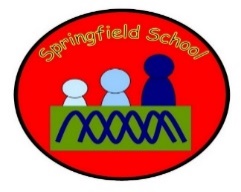 Take the objectives for the LO stickers from this section Progression of Learning Blackbirds Class Medium Term Planning for Science 2Blackbirds Class Medium Term Planning for Science 2Topic: The Great Fire of London Vocabulary: Digestion – oesophagus, tongue, mouth, teeth, large intestine, bowel, colon, stomach, vegetables, dairy, meat, carbohydrates  Lesson 1 ‘link it’ Eating and foods Exposition - What do we have for dinner? What is food?Groups – Record what you had for dinner yesterday. What is food for?Plenary – Share work  Lesson 2 ‘learn it’ Digestion  Exposition – What happens do our food when we eat it?Groups – Complete the digestion experiment. Record what you did. Plenary – Share work.  Lesson 3 ‘learn it’ Teeth Exposition – Explore the different teeth in the mouth Groups – Label our teeth. Explain how we care for our teeth.  Plenary – Share work.Lesson 4 ‘learn it’ The Eatwell Plate Exposition – Explore the Eatwell plate  Groups – Create a model of the eatwell plate Plenary – Share work   Lesson 5 ‘check it’ Healthy foods  Exposition – Healthy balanced meals Groups – Plan a healthy balanced meal based on the eatwell plate Plenary – Share work  Lesson 6 ‘check it’  Healthy foods  Exposition – Healthy balanced meals Groups – Shop for a healthy balanced meal based on the eatwell plate Plenary – Share work   Lesson 7 ‘check it’ Healthy foods  Exposition – Healthy balanced meals Groups – Make a healthy balanced meal based on the eatwell plate Plenary – Share work  Substantive Knowledge  (Content)Disciplinary Knowledge  (Skills) Identifying, Classifying, Recording and Presenting Data Investigate and describe the basic needs of animals, including humans for survival (water, food and air).Describe the importance for humans of exercise, eating the right amounts of different types of food and hygiene.Recognise the impact of diet and exercise on the way the human body functions.‘Link It’ ‘Learn It’‘Check It’ ‘Show It’‘Know It’Previous learning of pupils Knowledge of food and what humans need to survive Activities provided during lesson Resources PPTs Pictures Items for digestive experiment (bread coke bananas, tights)Toothbrush and tooth pasteRange of foods Activities to explore – - Digestion-Teeth-Healthy foods Independent activities linked to lesson Resources PPTs Books Pictures Activities- -Labelling tasks, digestive system, teeth, Eatwell plate, healthy eating Opportunities to demonstrate knowledge How will the pupils share knowledge during or end of lessonExplore and discuss photographs of lessonsShare and compare work through performance  Retrieve or generalization of learning after lesson Make healthy choices Understand how their body works Demonstrate good oral hygiene   